§902.  Procedure for consolidation1.  Domestic corporations may consolidate.  Any 2 or more domestic corporations organized under this Act or under Title 13, chapter 81 may consolidate into a new corporation pursuant to a plan of consolidation approved in the manner provided in this Act.[PL 2005, c. 531, §3 (AMD).]2.  Consolidation plan.  Each corporation shall adopt a plan of consolidation setting forth:A.  The names of the corporations proposing to consolidate and the name of the new corporation into which they propose to consolidate, which is hereinafter designated as the new corporation;  [PL 1977, c. 525, §13 (NEW).]B.  The terms and conditions of the proposed consolidation;  [PL 1977, c. 525, §13 (NEW).]C.  With respect to the new corporation, all of the statements required to be set forth in articles of incorporation for corporations organized under this Act, including the names of each member of the new board of directors; and  [PL 1977, c. 525, §13 (NEW).]D.  Such other provisions with respect to the proposed consolidation as are deemed necessary or desirable.  [PL 1977, c. 525, §13 (NEW).][PL 1977, c. 525, §13 (NEW).]SECTION HISTORYPL 1977, c. 525, §13 (NEW). PL 2005, c. 531, §3 (AMD). The State of Maine claims a copyright in its codified statutes. If you intend to republish this material, we require that you include the following disclaimer in your publication:All copyrights and other rights to statutory text are reserved by the State of Maine. The text included in this publication reflects changes made through the First Regular and First Special Session of the 131st Maine Legislature and is current through November 1. 2023
                    . The text is subject to change without notice. It is a version that has not been officially certified by the Secretary of State. Refer to the Maine Revised Statutes Annotated and supplements for certified text.
                The Office of the Revisor of Statutes also requests that you send us one copy of any statutory publication you may produce. Our goal is not to restrict publishing activity, but to keep track of who is publishing what, to identify any needless duplication and to preserve the State's copyright rights.PLEASE NOTE: The Revisor's Office cannot perform research for or provide legal advice or interpretation of Maine law to the public. If you need legal assistance, please contact a qualified attorney.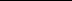 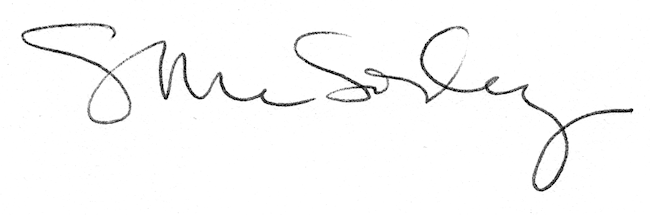 